Date: November 15, 2017In your journal record the following:AP STUDIO ART ENTRY #27:ART THINK :  See if you can guess the material used for the art works below:Announcements/Reminders:     Journal check NEXT TIME!Non-traditional Medium Art work due on November 21st!Today’s Objective:  Review (look at task sheet Work on Non-traditional Material art work.Homework: Work on 31 Nights 1.     2. 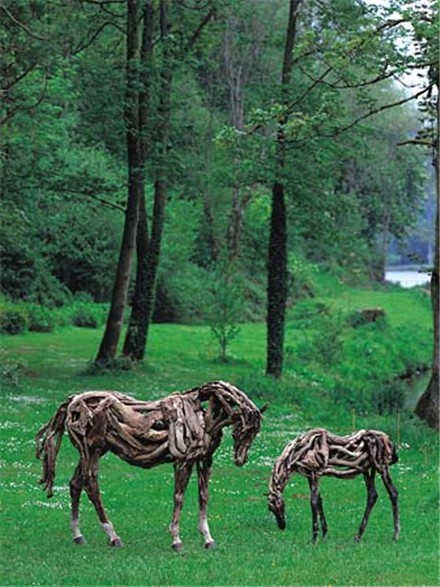 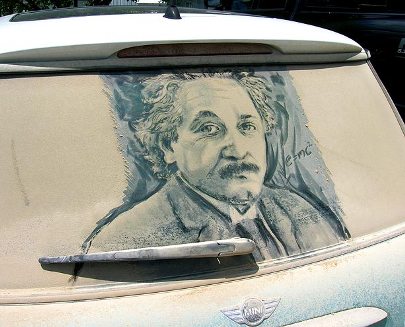 3.  4. 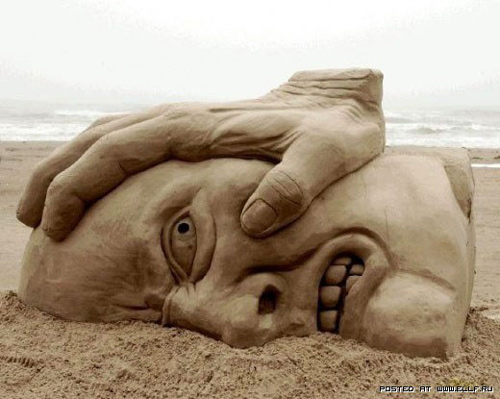 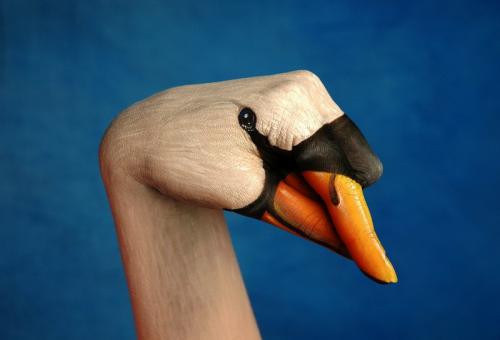 5.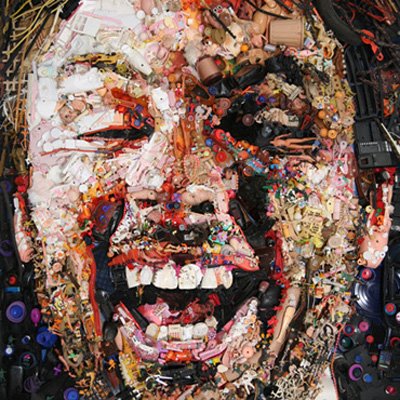 